Public Lands ActApplication for Temporary Field Authorization Personal Use Recreational Docks.Applicant InformationName of Individual: Client ID: If you do not have a client ID fill out the on-line application and e-mail to  crownlanddata@gov.ab.ca Address: City: 	Province/Territory: Postal Code: 	Phone number: Fax number: 	Email: .Are you 18 years of ago or older?       Yes      NoAre you an employee of the Government of Alberta (GOA) or member of the Legislative Assembly? If you are a GOA employee, attach approval from the Deputy Minister of your department in accordance with the Code of Conduct & Ethics for the Public Service of Alberta. If you are an MLA, please determine what approval documentation must be submitted with this application and attach. Approval attached2.0	General InformationProposed activity (check all that apply): Dock      Swimming Platform     Mooring Buoy      Boat Lift(s)
Is this a new or existing mooring structure?      Existing      New
Activity footprintSize (m2) of dock terminal platform: Width (m) of dock walkway: Number of boat lifts per dock: Size (m2) of swimming platform: 







3.0	Legal Land Location3.1	Are you the waterfront lot owner or lease holder?      Yes      NoIf you are not the waterfront landowner, attach consent of the waterfront landowner.
Legal Land Location of the waterfront parcel or4.0	Statutory DeclarationStatutory DeclarationWaterfront holdersI,  of , in the Province of Alberta, do solemnly declare that I am either: a) the person who is registered under the Land Titles Act as the owner of the fee simple estate in the land directly adjoining the bank of the applicable water body, or b) the holder of a lease according to the records of Alberta Environment and Parks for the land directly adjoining the bank of the applicable water body, AND I MAKE this solemn declaration conscientiously believing it to be true and knowing that it is of the same force and effect as if made under oath.5.0	Consent5.1	Non-Waterfront HoldersNon-waterfront landowners and semi-waterfront landowners or holders whose lands abut the boundary of a municipal reserve parcel that is waterfront, must provide written proof that the waterfront holder (e.g., the municipality that owns the environmental or municipal reserve parcel) has consented to the placement of a dock in front of the land parcel.
 Consent attached6.0	Sketch PlanAlberta Environment and Parks has established that the acceptable footprint of a dock for personal recreational use should not extend beyond the Line of Navigation or not occupy more than 50% of the available defined mooring area.For the specific lot, sketch within the shaded area all associated structures and their dimensions, and note the number of watercraft to be moored.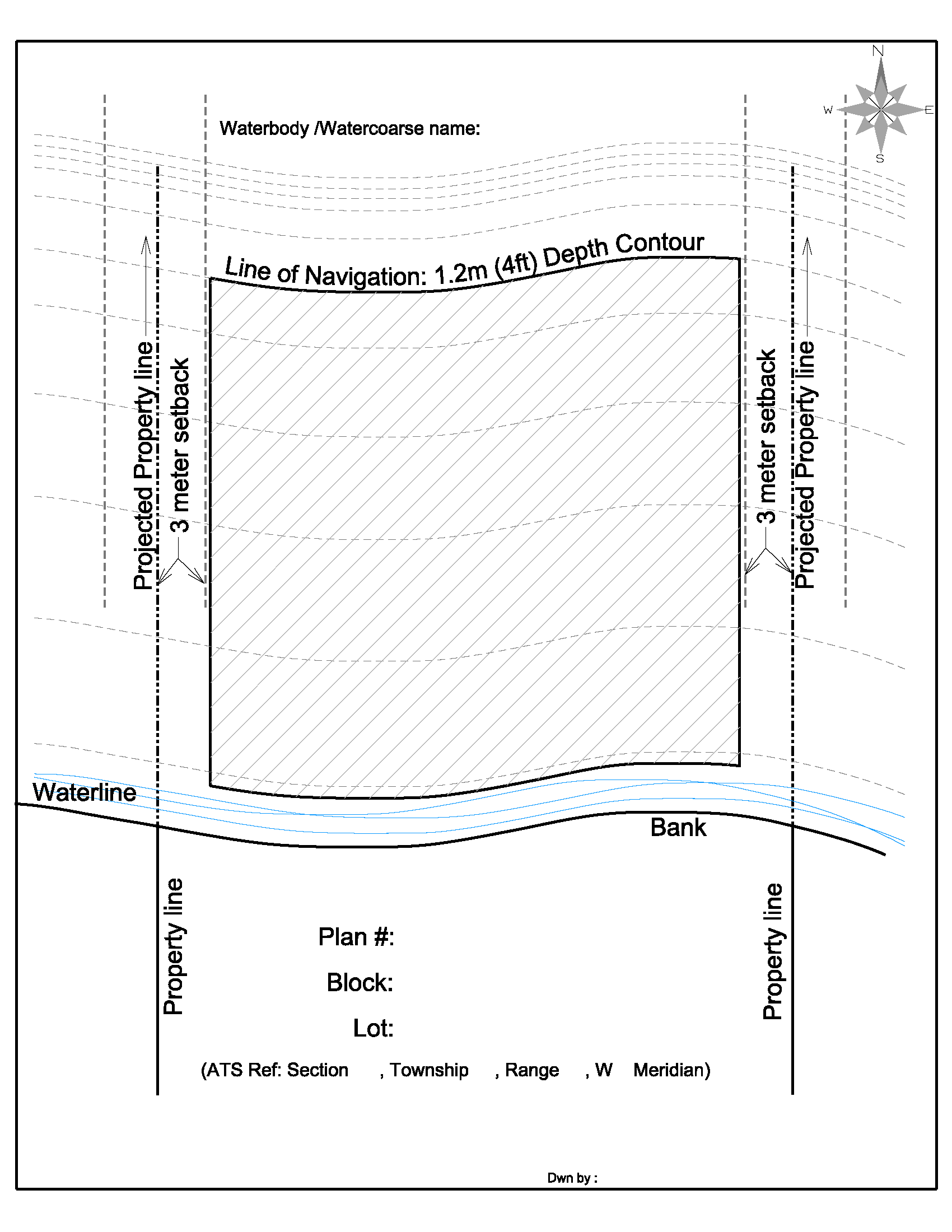 